Publicado en Onil, Alicante el 28/11/2018 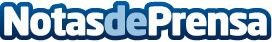 Los bebés Reborn de Guca vuelven a triunfar por NavidadEl fabricante de muñecas se encuentra en un período de expansión y crecimientoDatos de contacto:Muñecas Gucahttps://gucaonline.com965 565 786Nota de prensa publicada en: https://www.notasdeprensa.es/los-bebes-reborn-de-guca-vuelven-a-triunfar Categorias: Nacional Juegos Valencia Entretenimiento Consumo Ocio para niños http://www.notasdeprensa.es